Информация об обеспечении доступа в здания инвалидов и лицс ограниченными возможностями здоровьяЦентральный вход в школу оборудован пандусом.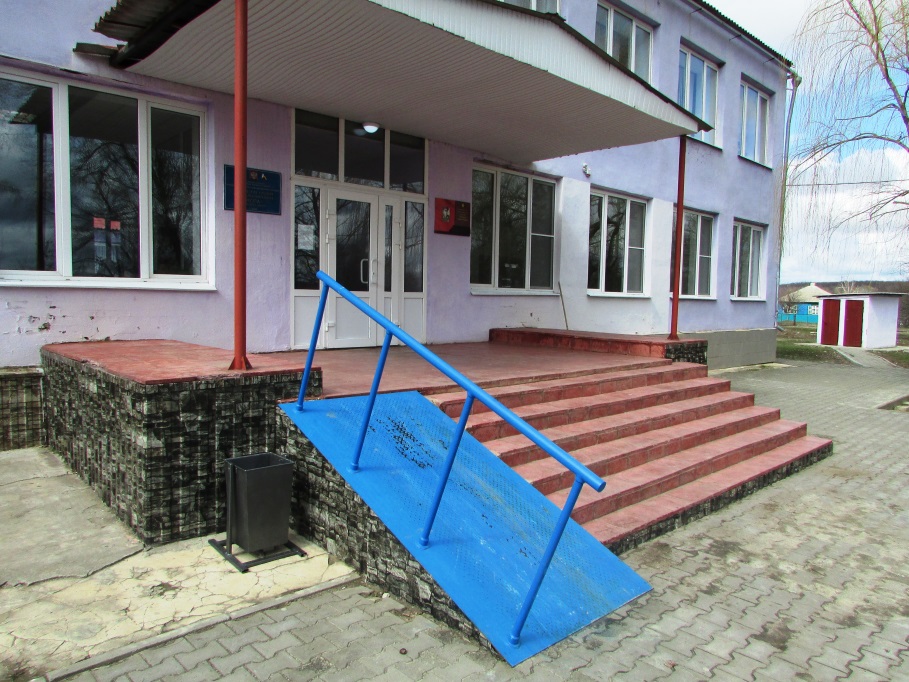 На входе в школу и на втором этаже установлены мнемосхемы (тактильные схемы движения)